GB GHS CLP Label (to be used by manufacturers selling products in England, Scotland & Wales)NOTES:  Fragrance Load is 25% EU CLP Label (to be used by manufacturers selling products in Northern Ireland & all EU countries)Spiced Orange Reed Diffuser(Contains: Cinnamal, Eugenol, Limonene, Methylcinnamic aldehyde)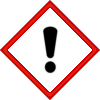 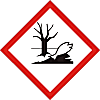 Warning:May cause an allergic skin reaction.  Toxic to aquatic life with long lasting effects.Avoid breathing vapour or dust.  Avoid release to the environment.  Wear protective gloves.  IF ON SKIN:  Wash with plenty of soap and water.  If skin irritation or rash occurs:  Get medical advice/attention.  Collect spillage.  Dispose of contents/container to approved disposal site in accordance with local regulations.Contains 4-(1-methylethyl)-Cyclohexanemethanol, Cinnamyl alcohol, Citral, Hexyl Cinnamal, Isoeugenol, Linalool, Linalyl acetate, Nerol, Phenethyl salicylate, alpha-Pinene, beta-Caryophyllene. May produce an allergic reaction.Company Name, Company Address, Company Telephone NumberSpiced Orange Reed Diffuser(Contains: Cinnamal, Eugenol, Limonene, Methylcinnamic aldehyde)Warning:May cause an allergic skin reaction.  Avoid breathing vapour or dust.  Wear protective gloves.  IF ON SKIN:  Wash with plenty of soap and water.  If skin irritation or rash occurs:  Get medical advice/attention.  Dispose of contents/container to approved disposal site in accordance with local regulations.Contains 4-(1-methylethyl)-Cyclohexanemethanol, Cinnamyl alcohol, Citral, Hexyl Cinnamal, Isoeugenol, Linalool, Linalyl acetate, Nerol, Phenethyl salicylate, alpha-Pinene, beta-Caryophyllene. May produce an allergic reaction.Company Name, Company Address, Company Telephone Number